Aanvraagformulier GROTE evenementen
(fuiven +100 pers., festival, grote sportwedstrijd,…)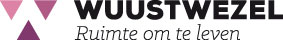 Minimum 8 weken voor de aanvang van het evenement invullen en bezorgen aan het gemeentebestuur via vrijetijd@wuustwezel.be of via afgifte aan de dienst Vrije Tijd, Gemeentepark 1, 2990 Wuustwezel. (1ste verdieping gemeentehuis)ContactgegevensHoofdverantwoordelijke (meerderjarig en tijdens het evenement aanwezig)Verantwoordelijke 2Basisgegevens evenementBijkomende gegevens evenementVeiligheidBrandveiligheidSecurityEHBO-postVerzekeringspolis evenementJe bent verplicht om je vrijwilligers en je objectieve aansprakelijkheid te laten verzekeren. Verder willen we, zeker voor grote evenementen, aanraden om je ook te laten verzekeren voor burgerlijke aansprakelijkheid, brandverzekering, risico’s, contractuele aansprakelijkheid, schade,… De kostprijs voor de verzekering is niet zo hoog, zeker niet in vergelijking met de kosten die je kan hebben als er iets mis gaat. Neem contact op met je verzekeringsfirma. Zij zullen je meer informatie kunnen geven. Zie ook punt 12 in dit formulier voor het bekomen van een verzekering via de provincie.BuurtbewonersWegafsluiting en verkeersmaatregelenSchets feestterrein en omgeving (mag ook in een aparte bijlage)
Gelieve aan te duiden: Ingang/uitgang – Brandblussers – Nooduitgang – Watertoevoer – Generator – Nadarhekken – Bouwhekken – Gasfles – Parkeerverbod – StraatafsluitingVervoer van afvalJe kan een afvalcontainer met chip van 1.100 liter ontlenen bij de uitleendienst. Je moet de container zelf klaarzetten voor lediging door IGEAN; de lege container wordt nadien terug opgehaald door de uitleendienst. Je kan ook een vrachtwagencontainer laten leveren en ophalen, hiervoor spreek je praktisch af met Peter Ribbens.
Contact: Peter Ribbens | Slijkstraat 5, 2990 Wuustwezel | 03/690 46 31 | magazijn.ow@wuustwezel.be Voorwaarden:Het vervoer wordt uitgevoerd binnen de diensturen van het gemeentepersoneel, m.a.w. niet op vrijdag namiddag, zaterdag, zondag of feestdag.Elk voertuig wordt met één chauffeur ter beschikking gesteld.Bij het laden en het lossen helpen minstens twee personen ouder dan 14 jaar.De verschuldigde vergoeding wordt vastgesteld à rato van het aantal gepresteerde uren door het gemeentepersoneel; volgende tarieven worden aangerekend: De retributie bedraagt 30,00 EUR/uur/werknemer; Indien er gebruik wordt gemaakt van een gemeentelijk voertuig met chauffeur bedraagt de retributie 50,00 EUR/uur; De stortkosten zullen aangerekend worden of de tarieven zullen toegepast worden zoals vastgesteld in het retributiereglement op het gebruik van het gemeentelijk containerpark.De verschuldigde vergoeding wordt vastgesteld door het college van burgemeester en schepenen; na vaststelling zal een factuur overgemaakt worden aan de betreffende vereniging.Het afval dient men vooral te sorteren (PMD, GFT, glas,…). Asbest (roofing of eternit) en autobanden worden niet meegenomen door de gemeentedienst.PROMOTIE VAN je evenementSpandoeken, promoborden, wegwIjzersNoteer de locaties waar je promoborden wil plaatsen of spandoeken wil hangen. Houd er rekening mee dat borden enkel geplaatst mogen worden op privé-terrein mits toestemming van eigenaar en gemeente of Vlaams Gewest. Je mag ze nooit plaatsen op het openbaar domein zoals op bermen, aan verlichtingspalen, tegen bomen, … Om spandoeken te hangen heb je ook steeds de toestemming nodig van de gemeente of het Vlaams Gewest. Je blijft als organisator zelf verantwoordelijk voor de veiligheid en voor het goed ophangen en weghalen van de spandoek.Langs gemeentewegen: noteer de periode en de locatiesLangs gewestwegen: aanvragen bij Agentschap Wegen en Verkeer. Gewestwegen in Wuustwezel: Bredabaan, Hoogstraatseweg; Stoffezandstraat, Loenhoutsesteenweg, Wuustwezelseweg, Kapelstraat, Nieuwmoersesteenweg, Kampweg, Dorpstraat, Kalmthoutsesteenweg.PlakzuilenOp verschillende locaties in Wuustwezel staan plakzuilen. Wuustwezelse verenigingen kunnen hier legaal affiches plakken. Wees hoffelijk voor andere verenigingen. De plakzuilen mogen niet worden gebruikt voor commerciële of politieke aankondigingen. Het is niet de bedoeling dat je de zuil vol hangt met één affiche.AankondigingsbordenOp verschillende plaatsen langs de belangrijkste invalswegen van onze gemeente is ruimte voorzien voor informatieborden, waar verenigingen hun activiteiten kunnen aankondigen.  Deze borden kunnen gehuurd worden.  De vereniging komt de borden afhalen, beschildert ze en brengt ze terug binnen.  De ophanging gebeurt door de uitleendienst, minimum 2 weken voor de activiteit.Activiteitenkalender website en nieuwsbriefMaak je activiteit zelf bekend via www.uitdatabank.be. De activiteit wordt zo automatisch opgenomen in de gemeentelijke activiteitenkalender en verschijnt op www.uitinwuustwezel.be.
AffichetourBezorg de dienst Vrije Tijd 16 affiches. Elke dinsdag worden deze weggehangen in de gemeentelijke zalen en aankondigingskasten.TombolaZo ja, aanvraagformulieren zijn verkrijgbaar op de dienst Vrije Tijd. Deze formulieren kan je ook online downloaden op het e-loket via www.wuustwezel.be.SABAMZodra je als organisator van een openbare manifestatie ook maar iets van muziek speelt (zelfs achtergrondmuziek), een plaatselijk groepje zijn ding laat doen of een bestaand toneelstuk opvoert, moet je dit melden bij SABAM. Zij kijken na of de gebrachte werken en teksten, of jouw plaatselijk groepje bij hen gemeld staan. Zo ja, moet jij als organisator auteursrechten betalen. Vraag je helemaal niets aan, en krijg je op de manifestatie zelf bezoek van een SABAM-controleur, betaal je als boete ook 30% meer dan het gunsttarief. In bijlage vind je een aanvraagformulier of doe je aanvraag online via www.sabam.be. billijke vergoedingDe billijke vergoeding is een vergoeding voor de uitvoerders en producent. Naast familiefeesten worden enkel feestjes tot een maximum van 30 personen als privé beschouwd. Alle tuin- en buurtfeestjes met meer dan 30 personen worden beschouwd als openbaar, ook al wordt er gewerkt met uitnodigingen. Gebruik het formulier in bijlage of doe je aanvraag online via www.ikgebruikmuziek.be. Organiseer je het evenement in een zaal van gemeente Wuustwezel? Dan is de billijke vergoeding in orde. Enkel in de grote zaal van GC Kadans moet je zelf de billijke vergoeding betalen.gemeentelijke infrastructuurBij de dienst Vrije Tijd kan u steeds terecht voor het reserveren van een Gemeentelijke zaal. gratis vrijwilligersverzekeringVerenigingen en feitelijke organisaties, zoals buurtcomités en feitelijke verenigingen (indien niet gegroepeerd binnen een koepel), kunnen een gratis verzekering burgerlijke aansprakelijkheid bekomen. Dit kan gerealiseerd worden dankzij medewerking van de Nationale Loterij en het provinciebestuur. Aanvragen moeten tijdig ingediend worden. Als je een activiteit wil laten verzekeren, denk dan aan volgende zaken:Er is een periode van maximum 6 weken voorzien om je organisatie/vereniging te erkennen bij de provincie. Lees eerst goed na of je organisatie en activiteit in aanmerking komen voor deze verzekering voordat je een aanvraag tot erkenning indient.Eenmaal je je erkenningsnummer hebt, is het ook nog belangrijk meer dan drie weken op voorhand je activiteit en het aantal vrijwilligers dat daarbij ingeschakeld wordt, bekend te maken bij de verzekeraar Belfius verzekeringen.De polis dekt 100 vrijwilligersdagen per kalenderjaar en is vooral bedoeld voor occasionele en tijdelijke initiatieven, die meestal buiten de gewone wettelijke verzekering vallen. Eén vrijwilligersdag staat voor een verzekering van één vrijwilliger voor één dag.Het volledige reglement en een samenvatting van de polis vind je op de website www.provant.be/vrijwilligersverzekering. Daar kan je trouwens ook rechtstreeks je aanvraag tot erkenning doorsturen.GEBRUIK FEESTMATERIAAL Via de gemeentelijke uitleendienst kunnen feestmaterialen ontleend worden.LijstONTLENINGSVOORWAARDENJe geeft dit formulier af op de Uitleendienst, of je stuurt het op via de post of via e-mailbijlage.We reserveren niets zonder aanvraagformulier! Alle aanvragen behandelen we op volgorde van ontvangst. We sturen je een bevestiging van het materiaal dat beschikbaar is.Je betaalt de huurprijs en waarborg na ontvangst van de factuur. Niet-erkende organisaties of inwoners van Wuustwezel betalen het dubbele van de huurprijs.Je activiteit moet plaatsvinden op het grondgebied van de gemeente Wuustwezel.Je haalt het materiaal af en brengt het terug tijdens de openingsuren van de Uitleendienst:Maandag:	08.00 – 12.00 u.	12.30 – 18.00 u.
Vrijdag:		08.00 – 12.00 u.	12.30 – 16.00 u.
Andere dagen enkel na afspraak (niet op zaterdag, zondag of feestdag)
Breng je het materiaal zonder verwittiging te laat terug, rekenen we een extra huurprijs per dag an als retributie of houden we dit af bij het terugstorten van de waarborg.
De uitleendienst is bereid om grote hoeveelheden materiaal gratis van en naar de locatie van de activiteit te vervoeren tijdens de werkuren van de Technische Dienst.
Dit vervoer is gratis onder volgende voorwaarden:Je maakt ten laatste drie weken vóór je evenement een afspraak voor tijdstip van levering en ophaling. Dit kan per telefoon 03 690 46 33, via uitleen.ow@wuustwezel.be of je komt even langs op de Uitleendienst, Slijkstraat 5 – 2990 Wuustwezel.Je geeft de naam en het telefoonnummer door van minstens 1 persoon, ouder dan 14 jaar, die aanwezig en behulpzaam zal zijn op de afgesproken tijdstippen.Je zet het materiaal proper en ordelijk terug op dezelfde plaats waar het werd afgeleverd. Nadarbarelen zet je netjes opgestapeld terug op de wagen. Je zet de wc-wagen gereinigd en ontkoppeld terug klaar. Materiaal dat op transportkarren werd afgeleverd, stapel je op dezelfde manier terug op de kar.
Als je de gemaakte afspraken niet naleeft, rekenen we een bijkomende kost van 25,00 euro per extra rit als retributie of houden we dit af bij terugstorting van de waarborg.De waarborg per activiteit bedraagt maximaal 250,00 euro. Geschonden materiaal of verlies van materiaal meld je steeds bij de uitleendienst. De kosten voor eventuele herstellingen of vervanging  houden we af bij het terugstorten van de waarborg of rekenen we extra aan als retributie als de kostprijs de waarborg overschrijdt.Elke aanvraag voor andere hulpverlening of materiaal van omliggende gemeenten richt je aan het college van burgemeester en schepenen dat uitspraak doet over elke aangelegenheid.Verkeersborden en signalisatiemateriaal kan je zelf op de uitleendienst afhalen en terugbrengen. Dit kan enkel op vertoon van een politiereglement. Hiervoor kan je het aanvraagformulier voor signalisatie gebruiken via www.pzgrens.be of je kan contact opnemen met de lokale politiedienst Zone Grens per telefoon 03 669 96 11. Voor privégebruik (verhuis,verbouwing,…) betaal je cash een huurprijs en een waarborg, voor activiteiten van verenigingen betaal je enkel een signalisatiewaarborg.Naam vereniging / organisatieNaam organisatorStraat & nummerGemeenteGeboortedatumTel / gsmE-mailNaamStraat & nummerGemeenteGeboortedatumTel / gsmE-mailNaam evenementNaam evenementNaam evenementSoort evenementSoort evenementSoort evenementBeschrijving evenementBeschrijving evenementBeschrijving evenementDatumBegin-uurEind-uurAard van de locatie?Aard van de locatie?Aard van de locatie?Openlucht    of    Tent    of    ZaalOpenlucht    of    Tent    of    ZaalOpenlucht    of    Tent    of    ZaalPlaats/adres evenementPlaats/adres evenementPlaats/adres evenementEigenaar van de locatie?Eigenaar van de locatie?Eigenaar van de locatie?Openbaar domein    of    Privé domeinOpenbaar domein    of    Privé domeinOpenbaar domein    of    Privé domeinAfmetingen feestterreinAfmetingen feestterreinAfmetingen feestterreinAfmetingen tent of zaalAfmetingen tent of zaalAfmetingen tent of zaalVerwacht aantal bezoekersVerwacht aantal bezoekersVerwacht aantal bezoekersVerwacht aantal medewerkersVerwacht aantal medewerkersVerwacht aantal medewerkersWordt er elektronische versterkte muziek gespeeld? 
Denk aan de geluidsnormen van de Vl. Overheid ivm elektronisch versterkte muziek. Meer informatie te verkrijgen op de jeugddienst of via www.lne.be/geluidsnormen.JA    of    NEETussen welke uren wordt er muziek gespeeld?Indien er muziek gespeeld wordt: het geluidsniveau op een muziekactiviteit moet in principe kleiner of gelijk zijn dan 85 dB(A) LAeq,15min. Wil u een aanvraag tot een hoger geluidsniveau doen?
LET OP:Geluidsniveau kleiner of gelijk aan 95 dB(A) LAeq,15min.
Te nemen maatregelen: meten en visuele indicatie geluidsniveau Geluidsniveau kleiner of gelijk aan 100 dB(A) LAeq,60min 
Te nemen maatregelen: meten en registeren en visuele indicatie geluidsniveau, gratis ter beschikking stellen van oordopjesNEE
of
JA: geluidsniveau kleiner of gelijk aan 95 dB(A) LAeq,15min
of
JA: geluidsniveau kleiner of gelijk aan 100 dB(A) LAeq,60minWordt er sterke drank geschonken?
Jenevers, whiskey,… zijn sterke dranken, maar ook cocktails en breezers vallen onder deze categorie. Denk aan de wetgeving over alcohol: het is verboden sterke dranken te schenken aan -18 jarigen. Controle is in dit geval vereist.JA    of    NEEDatum en uur van voorbereidende activiteiten
(tenten opstellen, geluidsinstallatie testen, leveringen…)Waar kunnen de bezoekers parkeren?Zijn er brandblussers aanwezig?JA        NEEOpgelet: het is verplicht brandblussers te voorzien. Je kan deze via de brandweer ontlenen.Wordt er noodverlichting voorzien?JA        NEEOpgelet: het is verplicht noodverlichting te voorzien. Je kan deze via de brandweer ontlenen.Worden er gasbussen gebruikt?JA        NEEOpgelet: gasbussen moeten steeds 8 meter buiten het gebouw of tent opgesteld worden.Plaats je een eetkraam?JA        NEEOpgelet: eetkramen bevatten gasflessen of kookvuren. Zij worden verplicht op 8 meter van de zaal of tent te staan.Wordt de zaal/tent verwarmd?JA        NEELet op: warmtekanonnen en terrasverwarmers zijn in tenten niet toegestaan tijdens het evenement. Eventueel wel voordien. Een warmtegenerator kan wel.Wordt er decoratiemateriaal gebruikt?JA        NEEMateriaal zoals doeken moeten gemaakt zijn uit brandvertragend materiaal. Dit is verplicht. Kerstbomen, papieren slingers, camouflagenetten,…zijn niet toegelaten.Hangen er pictogrammen met ‘nooduitgang’?JA        NEEOpgelet: het is verplicht deze pictogrammen te voorzien. Denk na over de evacuatieroutes en ontleen de pictogrammen bij de brandweer. Ook moet er bij elke nooduitgang een noodverlichting voorzien zijn.Is de zaal /het terrein bereikbaar voor de hulpdiensten?JA        NEEOpgelet : de hulpdiensten hebben een doorgang nodig van 4 meter breed.Is er in de buurt van je terrein bluswater in de buurt?JA        NEEDit is vooral belangrijk voor evenementen in een tent.Hou je het weerbericht in de gaten?JA        NEEBij een evenement in een tent moet je van de tentenbouwer vernemen bij welke weersomstandigheden de tent niet gebruikt mag worden. Opgelet: hou het weerbericht in de gaten en heb steeds het gsm-nummer van je tentenbouwer op zak.Wil je open vuur maken? (kampvuur, vuurkorven, BBQ)JA        NEEJe mag enkel onbehandeld stukhout verbranden, het verbranden van behandeld hout of afval is verboden.Maak je gebruik van een stroomgenerator?JA        NEEDenk eraan dat de plaatsing van een stroomgenerator gekeurd moet worden door een erkende keurder. De rest van je elektrische installatie moet geplaatst zijn door een gediplomeerde electricien. Contact brandweer: Erik Janssen | 03/690.19.20 | wuustwezel@brandweervlaanderen.beContact brandweer: Erik Janssen | 03/690.19.20 | wuustwezel@brandweervlaanderen.beContact brandweer: Erik Janssen | 03/690.19.20 | wuustwezel@brandweervlaanderen.beIs er een contract afgesloten met een erkende beveiligingsfirma? Is er een contract afgesloten met een erkende beveiligingsfirma? Is er een contract afgesloten met een erkende beveiligingsfirma? JA    of    NEEZo ja, hoeveel personen worden er ingeschakeld?Zo ja, hoeveel personen worden er ingeschakeld?ProfessionelenZo ja, hoeveel personen worden er ingeschakeld?Zo ja, hoeveel personen worden er ingeschakeld?VrijwilligersNaam firmaNaam firmaAdresAdresTelefoonnummerTelefoonnummerZo neen, vraag je hierbij toestemming om vrijwilligers in te zetten voor de bewaking?JA
NEEVul hierachter aan welke vrijwilligers van je eigen vereniging de bewaking zullen uitoefenen. De burgemeester zal in overleg met politie en brandweer bepalen of zij het toezicht mogen doen..Vul hierachter aan welke vrijwilligers van je eigen vereniging de bewaking zullen uitoefenen. De burgemeester zal in overleg met politie en brandweer bepalen of zij het toezicht mogen doen..Lijst vrijwilligers voor security (enkel invullen indien men niet met erkende beveiligingsfirma werkt)Lijst vrijwilligers voor security (enkel invullen indien men niet met erkende beveiligingsfirma werkt)Lijst vrijwilligers voor security (enkel invullen indien men niet met erkende beveiligingsfirma werkt)Lijst vrijwilligers voor security (enkel invullen indien men niet met erkende beveiligingsfirma werkt)Lijst vrijwilligers voor security (enkel invullen indien men niet met erkende beveiligingsfirma werkt)NaamVoornaamGeboorte-datumVolledig adresVerwantschap /relatiemet organisatorWordt er een erkende EHBO-dienst voorzien?JA        NEENaam organisatieNaam contactpersoonIndien nee, wordt er een EHBO-koffer voorrzien? 
Je kan via Jeugd Rode Kruis Wuustwezel een koffer kopen of huren. Info: info@wuustwezel.rodekruis.beJA        NEEWerd er een evenementenpolis afgesloten?JA        NEEJA        NEENaam firmaAdresTelefoon firmaWorden de buurtbewoners ingelicht?JA        NEEWanneer worden zij ingelicht?Hoe worden zij ingelicht?
Geef de buurtbewoners een gsm-nummer waarop ze contact met je kunnen nemen indien ze vragen hebben. Dan hoeven ze niet meteen de politie te contacteren.Wensen de plaatsing van een container?JA        NEEDatum & uurLocatieWensen de ophaling van de afvalcontainer?JA        NEEDatum & uurSpandoeken over de weg    JA        NEELocatiesPromoborden langs de weg    JA        NEELocatiesWegwijzers langs de weg    JA        NEELocatiesWordt er een tombola georganiseerd?	JA        NEEVUL OP DE ONDERSTAANDE LIJST HET GEWENSTE AANTAL STUKS INNiet-erkende organisaties of inwoners van Wuustwezel betalen het dubbele van de huurprijs.VUL OP DE ONDERSTAANDE LIJST HET GEWENSTE AANTAL STUKS INNiet-erkende organisaties of inwoners van Wuustwezel betalen het dubbele van de huurprijs.VUL OP DE ONDERSTAANDE LIJST HET GEWENSTE AANTAL STUKS INNiet-erkende organisaties of inwoners van Wuustwezel betalen het dubbele van de huurprijs.VUL OP DE ONDERSTAANDE LIJST HET GEWENSTE AANTAL STUKS INNiet-erkende organisaties of inwoners van Wuustwezel betalen het dubbele van de huurprijs.VUL OP DE ONDERSTAANDE LIJST HET GEWENSTE AANTAL STUKS INNiet-erkende organisaties of inwoners van Wuustwezel betalen het dubbele van de huurprijs.VUL OP DE ONDERSTAANDE LIJST HET GEWENSTE AANTAL STUKS INNiet-erkende organisaties of inwoners van Wuustwezel betalen het dubbele van de huurprijs.VUL OP DE ONDERSTAANDE LIJST HET GEWENSTE AANTAL STUKS INNiet-erkende organisaties of inwoners van Wuustwezel betalen het dubbele van de huurprijs.MATERIAALMATERIAALSTOCKWAARBORGWAARBORGHUURPRIJS PER DAGGEWENST AANTALToiletwagen: compartiment met 2 urinoirs en wastafel + 2 compartimenten met zittoilet en wastafelToiletwagen: compartiment met 2 urinoirs en wastafel + 2 compartimenten met zittoilet en wastafel1 €     50,00  €     50,00 €     15,94Podiumdelen hoogte 20cm (1,5m x 0,75m)Podiumdelen hoogte 20cm (1,5m x 0,75m)44 €     5,00/deel €     5,00/deel€       0,32Podiumdelen hoogte 40cm (1,5m x 0,75mPodiumdelen hoogte 40cm (1,5m x 0,75m44€      5,00/deel€      5,00/deel€       0,32Podiumdelen hoogte 60cm (1,5m x 0,75m)Podiumdelen hoogte 60cm (1,5m x 0,75m)44€      5,00/deel€      5,00/deel€       0,32Tentoonstellingspaneel (2m x 1m)Tentoonstellingspaneel (2m x 1m)15 €     25,00  €     25,00 €       0,32Tentoonstellingskast ‘vitrinetafel’ (5 kasten per kar)Tentoonstellingskast ‘vitrinetafel’ (5 kasten per kar)10 €     25,00  €     25,00 €       0,32Gesloten aanhangwagen met 30 tentoonstellingspanelen en toebehorenGesloten aanhangwagen met 30 tentoonstellingspanelen en toebehoren1 €     75,00  €     75,00 €     15,94Grote muziekinstallatie: flightcase met mengpaneel, versterker, 2 CD-spelers, 2 draadloze micro's, AUX- en MP3-aansluiting, 2 boxen + kabelsGrote muziekinstallatie: flightcase met mengpaneel, versterker, 2 CD-spelers, 2 draadloze micro's, AUX- en MP3-aansluiting, 2 boxen + kabels2 €     50,00  €     50,00 €     10,20Kleine muziekinstallatie: box met ingebouwde versterker en CD-speler + microKleine muziekinstallatie: box met ingebouwde versterker en CD-speler + micro2 €     25,00  €     25,00 €       5,10BeamerBeamer2 €     50,00  €     50,00 €     10,20Projectiescherm (1,5m x 1,5m) oprolbaarProjectiescherm (1,5m x 1,5m) oprolbaar2 €     25,00  €     25,00 €       3,83Stoel opklapbaar (50 stoelen per kar)Stoel opklapbaar (50 stoelen per kar)300 €       0,50  €       0,50 €       0,32Tafel (1,20m x 0,80m) opklapbaar (15 tafels per kar)Tafel (1,20m x 0,80m) opklapbaar (15 tafels per kar)30 €       8,00  €       8,00 €       1,28Partytafel opklapbaar (7 partytafels per kar)Partytafel opklapbaar (7 partytafels per kar)14 €       8,00  €       8,00 €       1,28Tent (3m x 3m) opvouwbaar (5 tenten per kar)    Tent (3m x 3m) opvouwbaar (5 tenten per kar)    10 €     50,00  €     50,00 €       6,38gewenst aantal zijkantzeilen / goten / gewichten 15kg:gewenst aantal zijkantzeilen / goten / gewichten 15kg:gewenst aantal zijkantzeilen / goten / gewichten 15kg:Sierlijn (10m) met gekleurde wimpels2020 €       5,00  €      0,64  €      0,64 Vlaggenmast (6m)3030 €       5,00  €      0,64  €      0,64 Vlag Gemeente Wuustwezel  /  Vlaamse Leeuw  /  Belgische vlag 2020 €       5,00  €      0,64  €      0,64 Vuurkorf + korfhouder + assenplaat1010 €      10,00  €      1,28  €      1,28 Megafoon11 €      25,00  €      3,83  €      3,83 Stewardvest (mouwloos fluorescerend hesje met reflecterende banden)2020 €        8,00  €      0,64  €      0,64 Verkeerskegel (rood-wit)250250 €        0,80  €      0,13  €      0,13 Nadar (2,2m) ( 100 nadars per wagen)450450 €      25,00  €      0,32  €      0,32 Verkeersbord  /  signalisatiebord  /  knipperlicht      (enkel verkrijgbaar op vertoon van politiereglement) €        5,00  €      1,02 €      1,02Signalisatienadar met verkeersborden en knipperlicht (enkel verkrijgbaar op vertoon van politiereglement) €        5,00  €      2,04  €      2,04 Geluidsmeter (koffer met notebook + registratiemicro + kabelhaspel)22 €      25,00  €      5,10  €      5,10 Grote elektriciteitskast “werfkast” (63A)22 €      50,00  €    10,20  €    10,20 Kleine elektricteitskast “paddestoel” (32A)22 €      25,00  €      5,10  €      5,10 Elektriciteitkabel  / koppelstuk / verlengkabel €     50,00  €    10,20  €    10,20 Tribune met zeildak, 172 plaatsen (levering, ophaling, op- en afbouw door gemeentepersoneel)11 €   100,00  €  153,00  €  153,00 Mobiele lessenaar met logo Wuustwezel11 €       8,00  €      1,28  €      1,28 